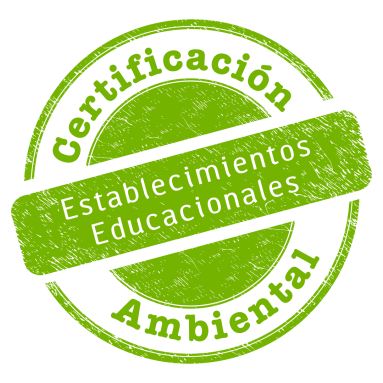 INFORME DE REVALIDACIÓN DE LA CERTIFICACIÓN AMBIENTALFecha: _____ /______ /______El Informe de Revalidación consiste en un documento que elabora el Comité Ambiental del establecimiento educacional para dar cumplimiento a la Etapa 3 del proceso de certificación, reemplazando al Expediente. Debe ser presentado por aquellos establecimientos que definieron en la Etapa 2 de “Autodiagnóstico”, que se revalidarán en el mismo nivel obtenido en la certificación anterior. El presente Informe de Revalidación contiene cuatro partes, las que deben ser completadas por el establecimiento:Antecedentes del establecimiento educacionalFirma miembros del Comité Ambiental del establecimiento educacionalAutoevaluación realizada por el Comité Ambiental del establecimiento educacional (aplicación de la Matriz Ambiental para Educación Básica y Media)Actualización de la información del periodoEl Comité Regional de Certificación Ambiental (CRCA) evaluará el Informe de Revalidación y definirá, en base a los antecedentes presentados, si el establecimiento obtiene o no la revalidación en el mismo nivel. En caso de tener una evaluación desfavorable, el establecimiento puede bajar su nivel de certificación o bien perderla.A continuación, se entregan algunas indicaciones generales a considerar al momento de su elaboración:El documento debe ser completado en su totalidad, es decir, los cuatro apartados. En caso de faltar información, el CRCA puede definir no otorgar la revalidación, con lo cual el establecimiento perdería la certificación, debiendo iniciar el proceso nuevamente al año siguiente (o cuando lo desee), presentando un Expediente de Certificación.En el apartado de Autoevaluación, el establecimiento educacional debe indicar el puntaje obtenido con la aplicación de la Matriz Ambiental VIGENTE, una vez finalizado el Autodiagnóstico Ambiental, el cual debe permitirle mantener el nivel de certificación anterior. Considere que si al momento de aplicarse la Matriz Ambiental, se determina que el establecimiento cambia de nivel, debe entregar un Expediente de Certificación, no debiendo utilizar el presente documento.El puntaje autoasignado, debe estar acompañado de una "Argumentación del puntaje", columna en la cual el establecimiento debe detallar (escribir) con claridad y en forma sintética, cuáles son aquellas acciones realizadas que justifican el puntaje autoasignado, en virtud de lo establecido en la Matriz Ambiental vigente.El apartado de “Actualización de la información del periodo” deberá contener información actualizada (desde que obtuvo la última certificación), que permita al CRCA conocer las iniciativas y acciones que ha desarrollado el establecimiento, debiendo ser información precisa y sistematizada. La información contenida en el Informe podrá ser constatada en una visita de auditoría desarrollada por el CRCA, la cual sería debidamente informada al establecimiento en caso de programarse. En caso de observar en terreno que no se cuentan con las evidencias declaradas en el Informe, el establecimiento podrá perder la certificación.ANTECEDENTES DEL ESTABLECIMIENTO EDUCACIONALNombre del EstablecimientoDependencia                                                                         RBD DirecciónComuna				   RegiónTeléfono del establecimiento	               Correo electrónico del establecimientoCantidad de estudiantes según géneroDATOS DE LA PERSONA ENCARGADA DEL PROCESO DE CERTIFICACIÓN AMBIENTALNombreTeléfono personal	       Correo electrónico personal--INDIQUE EL NIVEL DE CERTIFICACIÓN A REVALIDAR (marque con una X):FIRMA MIEMBROS DEL COMITÉ AMBIENTAL DEL ESTABLECIMIENTO EDUCACIONALEl Comité Ambiental del Establecimiento Educacional, certifica que la evaluación señalada a continuación y los antecedentes entregados son fidedignos y fiel reflejo de la realidad del establecimiento.El(la) Director(a) del establecimiento deberá velar que los demás miembros del comité sean legítimos representantes de las instituciones que se mencionan.Firmas obligatorias marcadas con asterisco (*); el timbre solo es obligatorio para el caso de la Dirección del establecimiento y la Organización Social Local.3. AUTOEVALUACIÓN REALIZADA POR EL COMITÉ AMBIENTAL DEL ESTABLECIMIENTO EDUCACIONAL En el presente apartado 3, el Comité Ambiental del establecimiento debe aplicar la Matriz Ambiental puntuándose con 0, 1 o 2, según la existencia o no de las evidencias asociadas a cada puntaje. En la columna “Argumentación de puntaje” debe describir detalladamente las acciones realizadas por el establecimiento, que le permiten asignarse un determinado puntaje, las que deben estar acordes con la Matriz Ambiental vigente, siendo el apartado 4 y final “Actualización de la información”, el espacio para agregar las evidencias que permitan al Comité Regional de Certificación Ambiental conocer las iniciativas, acciones o principales programas que el Comité Ambiental estime que deban ser destacados, (para mayor orientación, revisar texto explicativo en el apartado correspondiente). En caso de no incorporar una descripción detallada, el CRCA podrá evaluar el indicador correspondiente con puntaje 0.RESUMEN DEL PUNTAJE AUTO-EVALUADO EN CADA ÁMBITO:EVALUACIÓN POR ÁMBITO ÁMBITO CURRICULAR-PEDAGÓGICOÁMBITO GESTIÓNÁMBITO RELACIONES CON EL ENTORNOACTUALIZACIÓN DE LA INFORMACIÓN DEL PERIODOConsidere que en caso de dejar en blanco este apartado, el establecimiento no podrá revalidar su certificación, debiendo el Comité Regional de Certificación Ambiental (CRCA) rechazar el proceso. En esta sección se deben incorporar evidencias que permitan al CRCA conocer las iniciativas, acciones o programas que el Comité Ambiental estime que deben ser destacadas. Se podrán adjuntar: documentación, fragmentos de textos (por ej. del PEI, Plan de Mejoramiento Educativo, etc.), fotografías, links a videos publicados en YouTube, publicación de RRSS con información específica asociada a los contenidos reportados y links a página web del establecimiento, o cualquier otra evidencia que le permita dar cuenta del trabajo desarrollado por el establecimiento desde la última certificación obtenida. La información presentada debe contar con una descripción mínima que contextualice la evidencia (por ej. no se evaluarán fotografías que no vengan con un texto explicativo y asociado a algún indicador en particular), debiendo mantener un orden en el relato de acuerdo a los 3 ámbitos de acción, o por contenido de la Matriz Ambiental.Informe de Revalidación de la Certificación Ambiental--Para optar a la revalidación de la certificación ambiental en el mismo nivel obtenido anteriormente Documento asociado a la Matriz Ambiental para Educación Básica y MediaInforme de Revalidación de la Certificación Ambiental--Para optar a la revalidación de la certificación ambiental en el mismo nivel obtenido anteriormente Documento asociado a la Matriz Ambiental para Educación Básica y MediaInforme de Revalidación de la Certificación Ambiental--Para optar a la revalidación de la certificación ambiental en el mismo nivel obtenido anteriormente Documento asociado a la Matriz Ambiental para Educación Básica y MediaHombres:Mujeres:Otros:Total:Básico: Medio: Excelencia: Nombre y Apellido Director(a) Establecimiento Educacional*Firma y TimbreFirma y TimbreFirma y TimbreNombre y Apellido Representante del SostenedorFirmaFirmaFirmaNombre y Apellido Representante del Centro de Padres y Apoderados*FirmaFirmaFirmaNombre y Apellido Representante del Centro de Alumnos(as)*FirmaFirmaFirmaNombre y Apellido Representante de los Docentes*FirmaFirmaFirmaNombre y Apellido Representante de los Asistentes de la EducaciónFirmaFirmaFirmaNombre de Organización Social Local y Nombre y Apellido Representante de Organización Social LocalFirma y TimbreFirma y TimbreFirma y TimbreCURRICULAR-PEDAGÓGICOGESTIÓNRELACIONES CON EL ENTORNOPUNTAJE TOTALContenidoPuntaje auto- evaluación (0,1 o 2)Argumentación de puntaje1.1 Línea de acción: Integración curricular1.1 Línea de acción: Integración curricular1.1 Línea de acción: Integración curricular1.1.1 Transversalización de la educación ambiental en instrumentos de gestión educativa1.1.2 Estrategia de trabajo interdisciplinario en aula1.2 Línea de acción:  Práctica Pedagógica1.2 Línea de acción:  Práctica Pedagógica1.2 Línea de acción:  Práctica Pedagógica1.2.1 Actividades complementarias1.2.2 Participación de la familia en el proceso de educación ambiental1.2.3 Integración de contenidos de pertinencia cultural y socioambiental local1.2.4 Educación ambiental al aire librePUNTAJE TOTAL ÁMBITO CURRICULAR - PEDAGÓGICOContenidoPuntaje Evaluación (0, 1 o 2)Argumentación de puntaje2.1 Línea de acción: Gestión Ambiental 2.1 Línea de acción: Gestión Ambiental 2.1 Línea de acción: Gestión Ambiental 2.1.1 Gestión energética 2.1.2 Uso eficiente del agua2.1.3 Manejo sustentable de los residuos sólidos2.1.4 Producción vegetal sustentable y/o conservación de la biodiversidad 2.1.5 Espacios educativos sustentables2.1.6 Estilos de vida sustentables2.1.7 Reducción del riesgo de desastres ante el cambio climático2.2 Línea de acción:  Gestión Educativa2.2 Línea de acción:  Gestión Educativa2.2 Línea de acción:  Gestión Educativa2.2.1 Inclusión de la sustentabilidad ambiental en el Proyecto Educativo Institucional (PEI)2.2.2 Comité Ambiental2.2.3 Principios de responsabilidad socioambientalPUNTAJE TOTAL ÁMBITO GESTIÓNContenidoPuntaje Evaluación (0, 1 o 2)Argumentación de puntaje3.1 Línea de acción: Conexión con la realidad ambiental y comunitaria3.1 Línea de acción: Conexión con la realidad ambiental y comunitaria3.1 Línea de acción: Conexión con la realidad ambiental y comunitaria3.1.1 Diagnóstico socioambiental del entorno local3.1.2 Alianzas colaborativas3.2 Línea de acción: Acciones ambientales3.2 Línea de acción: Acciones ambientales3.2 Línea de acción: Acciones ambientales3.2.1 Difusión ambiental y promoción de la sustentabilidad3.2.2 Mejoramiento ambiental del entorno localPUNTAJE TOTAL ÁMBITO RELACIONES CON EL ENTORNOEste apartado no pretende ser un espacio para presentar un nuevo expediente, por lo que se ha establecido un máximo de 30 páginas. Por tanto, debe presentar información de manera sintética y clara, no permitiéndose utilizar el recurso de "carpeta compartida" en la nube o similar para subir la información con el formato de un expediente completo.